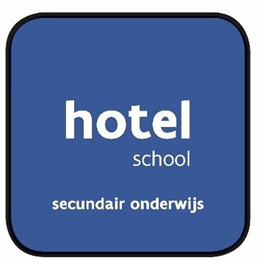 Bakkerij		  	  	 Arbeidsmarktgerichte finaliteit3de graad3de graad3de graad5BB6BB7BBBasisvormingBasisvormingBasisvormingBasisvormingLevensbeschouwelijk vak222LO222PAV446Frans   222101012Specifiek gedeelte Brood- en banketbakkerij en confiserieSpecifiek gedeelte Brood- en banketbakkerij en confiserieSpecifiek gedeelte Brood- en banketbakkerij en confiserieSpecifiek gedeelte Brood- en banketbakkerij en confiseriePO11PV Praktijk bakkerij1211PV Stage bakkerij45TV Bakkerij662323Specifiek gedeelte Banketbakkerij-chocoladebewerkingSpecifiek gedeelte Banketbakkerij-chocoladebewerkingSpecifiek gedeelte Banketbakkerij-chocoladebewerkingSpecifiek gedeelte Banketbakkerij-chocoladebewerkingPV Praktijk bakkerij12PV Stage bakkerij5TV Bakkerij320Complementair gedeelteComplementair gedeelteComplementair gedeelteComplementair gedeelteExpert Class33